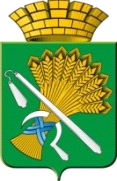 АДМИНИСТРАЦИЯ КАМЫШЛОВСКОГО ГОРОДСКОГО ОКРУГАП О С Т А Н О В Л Е Н И Еот 01.03.2024 N 183Об утверждении доклада об организации системы обеспечения соответствия требованиям антимонопольного законодательства (доклад об антимонопольном комплаенсе) в администрации Камышловского городского округа за 2023 годВ целях оценки эффективности функционирования в администрации Камышловского городского округа системы обеспечения соответствия требованиям антимонопольного законодательства, руководствуясь постановлением администрации Камышловского городского округа от 03.02.2022 № 91 «О создании и организации системы внутреннего обеспечения соответствия требованиям антимонопольного законодательства (антимонопольный комплаенс) в администрации Камышловского городского округа», администрация Камышловского городского округаПОСТАНОВЛЯЕТ:Утвердить доклад об антимонопольном комплаенсе в администрации Камышловского городского округа за 2023 год (прилагается).Разместить настоящее постановление на официальном сайте Камышловского городского округа в информационно – телекоммуникационной сети «Интернет».Контроль за исполнением настоящего постановления оставляю за собой. Глава Камышловского городского округа                                               А.В. ПоловниковУТВЕРЖДЕНпостановлением администрацииКамышловского городского округа                                                                      от 01.03.2024 № 183 Доклад об организации системы обеспечения соответствия требованиям антимонопольного законодательства (доклад об антимонопольном комплаенсе) в администрации Камышловского городского округа за 2023 годВ соответствии с Федеральным законом от 06.10.2003 № 131-ФЗ «Об общих принципах организации местного самоуправления в Российской Федерации», Федеральным законом от 26.07.2006 № 135-ФЗ «О защите конкуренции», Указом Президента РФ от 21.12.2017 № 618 «Об основных направлениях государственной политики по развитию конкуренции», распоряжением Правительства Российской Федерации от 18.10.2018 N 2258-р «Об утверждении методических рекомендаций по созданию и организации федеральными органами исполнительной власти системы внутреннего обеспечения соответствия требованиям антимонопольного законодательства», постановлением администрации Камышловского городского округа от 03.02.2022 № 91 «О создании и организации системы внутреннего обеспечения соответствия требованиям антимонопольного законодательства (антимонопольный комплаенс) в администрации Камышловского городского округа», в целях организации и внедрения системы антимонопольного комплаенса, структурными подразделениями администрации Камышловского городского округа проводятся следующие мероприятия: 1. Анализ и оценка выявленных нарушений антимонопольного законодательства.Юридическим отделом администрации Камышловского городского округа проанализированы выявленные в 2021, 2022 и 2023 годах нарушения антимонопольного законодательства.В 2021 году:1.1. постановлением заместителя руководителя УФАС по Свердловской области по делу № 066/04/7.30-345/2021 за совершение административного правонарушения, предусмотренного ч. 4.2 ст. 7.30 КоАП РФ назначено административное наказание в виде предупреждения. Допущенное нарушение было устранено до возбуждения дела об административном правонарушении в добровольном порядке, действия, нарушившие ч. 8 ст. 34, ч. 4 ст. 64 Закона о контрактной системе, не привели к ограничению конкуренции.1.2. постановлением заместителя руководителя УФАС по Свердловской области по делу № 066/04/7.30-2302/2021 за совершенсканированногоие административного правонарушения, предусмотренного ч. 4 ст. 7.30 КоАП РФ назначено административное наказание в виде предупреждения. Вместе с тем, выявленные нарушения не повлияли на результат определения поставщика (подрядчика, исполнителя), так как аукционной комиссией не были признаны несоответствующими требованиям закупочной документации заявки на участие в электронном аукционе, не содержащие в составе второй части заявки документ, подтверждающий соответствие участника дополнительным требованиям.В 2022 году:1.3. административное производство по делу № 5-115/2022 прекращено на основании п. 6 ст. 24.5 КоАП РФ, в связи с чем Мировым судом судебного участка № 1 Камышловского судебного района Свердловской области вынесено постановление о прекращении производства по делу об административном правонарушении. 1.4. постановлением заместителя руководителя управления ФАС по Свердловской области по делу № 066/04/7.32-436/2022 за совершение административного правонарушения, предусмотренного ч. 6 ст. 7.32 КоАП РФ назначено административное наказание в виде предупреждения.При формальном наличии всех признаков состава правонарушения, правонарушение, само по себе не содержало какой – либо опасной угрозы охраняемым общественным отношениям, и не причинило вреда интересам общества.2. Анализ проектов нормативно – правовых актов.В части анализа правовых актов Камышловского городского округа и их проектов, разработчиком которых являлась администрация Камышловского городского округа, уполномоченным должностным лицом на странице администрации в информационно – телекоммуникационной сети «Интернет» размещен исчерпывающий перечень действующих правовых актов.Юридическим отделом администрации Камышловского городского округа на постоянной основе проводится анализ всех проектов муниципальных нормативных правовых актов на предмет выявления нарушений антимонопольного законодательства.За период 2023 года юридическим отделом произведено 19 экспертиз административных регламентов по предоставлению муниципальных услуг. При этом при анализе всех разрабатывемых администрацией проектов правовых актов, подлежащих размещению, не установлено отрицательного влияния на конкуренцию или создания препятствий развитию конкуренции в случае их принятия, что подтверждает в том числе отсутствие поступивших предложений и замечаний граждан и организаций на размещенные проекты.   3. Выявление и оценка нарушений антимонопольного законодательства Российской Федерации, составление описания рисков нарушений.В целях обеспечения соответствия деятельности администрации требованиям антимонопольного законодательства осуществляются выявление и оценка рисков нарушения антимонопольного законодательства, в связи с чем на постоянной основе администрацией Камышловского городского округа производится мониторинг и анализ практики применения антимонопольного законодательства.Анализ выявленных нарушений антимонопольного законодательства в деятельности администрации Камышловского городского округа за предыдущие 3 года представлен в разделе 1.4. Разработка мероприятий по снижению рисков нарушения антимонопольного законодательства Российской Федерации.В части оценки эффективности разработанных и реализуемых администрацией Камышловского городского округа мероприятий по снижению рисков нарушения антимонопольного законодательства проводится сбор сведений о правоприменительной практике и ее анализ с использованием таких источников информации как сайт антимонопольного органа в информационно – телекоммуникационной сети «Интернет», справочно – правовой системы Консультант+, материалов судебной практики. По результатам мониторинга и анализа практики применения антимонопольного законодательства были учтены наиболее «слабые» места деятельности органов местного самоуправления, подверженные рискам, связанным с нарушением антимонопольного законодательства, что позволяет принимать превентивные меры по недопущению таких нарушений в деятельности администрации.Результаты сбора вышеуказанных сведений, а также отсутствие жалоб индивидуальных предпринимателей и юридических лиц свидетельствуют об устойчивой эффективности принимаемых в администрации мер по недопущению нарушений антимонопольного законодательства при исполнении функций администрации.В результате проведенной оценки рисков нарушения антимонопольного законодательства за 2023 год установлено, что отсутствует отрицательное влияние на отношение институтов гражданского общества к деятельности администрации по развитию конкуренции, выявленные и проанализированные нарушения не привели к ограничению конкуренции, имеется наличие предупреждений за период с 2021 по 2023 г.г. в отношении муниципальных служащих, что соответствует незначительному уровню рисков нарушения антимонопольного законодательства.Глава Камышловского городского округа                                     А.В. Половников